Plástica Profesora: Ibañez Maria Lucia2do Grado ABA Actividad 1:¡Hola chicos! ¿Cómo están? Espero que muy bienEsta semana realizaremos un retrato a partir de figuras geométricas. Aplicando una mirada estética observemos las siguientes obras del gran artista Emilio Pettoruti: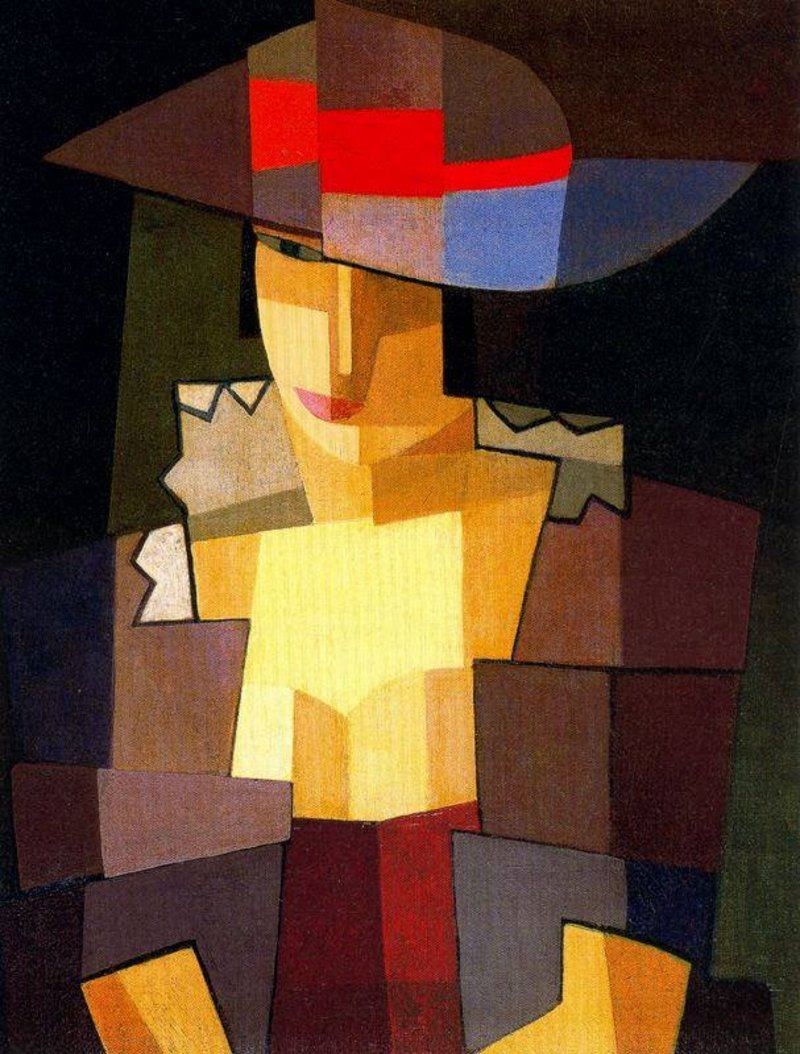 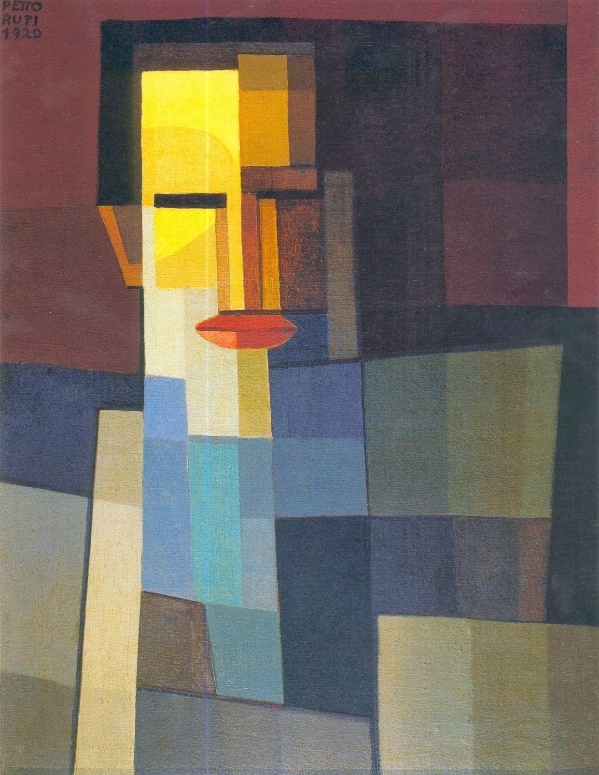          Emilio Pettoruti, Pensativa.                                      Emilio Pettoruti, Pintura de Xul Solar.Les comparto este video buenísimo para seguir aprendiendo sobre este nuevo artista: https://www.youtube.com/watch?v=VQomFYcsaJY&t=2s Los materiales que necesitamos son:Hoja blanca como soporte.Papeles de colores (glacé, de diario o revista, cartulina, hojas, etc.)Tijera.Plasticola.Lápices, marcadores y/o crayones.El primer paso es preparar tu mesa de trabajo con todos los materiales. Usa la hoja blanca como soporte y en los papeles de colores dibuja y recorta distintas figuras geométricas (cuadrado, círculo, rectángulo, triangulo, etc.) ¡deja volar tu imaginación y crea todas las figuras que quieras! Luego vas a ir acomodando las figuras geométricas sobre tu hoja para formar tu retrato, proba distintas combinaciones, superpone elementos y juga combinando colores. Recordá todo lo que debe aparecer en un retrato: cabeza, cuello, ojos, nariz, boca, orejas, pelo, etc. Una vez que te guste tu diseño pega todo con plasticola y déjalo secar muy bien. Para finalizar agrega a tu obra detalles y decoraciones con los lápices/marcadores ¡A poner manos a obra y divertirse! Actividad 2:Hola chicos ¿Cómo están? Vamos a continuar trabajando inspirándonos de la gran obra del artista argentino Emilio Pettoruti. Observemos sus obras aplicando una mirada estética: 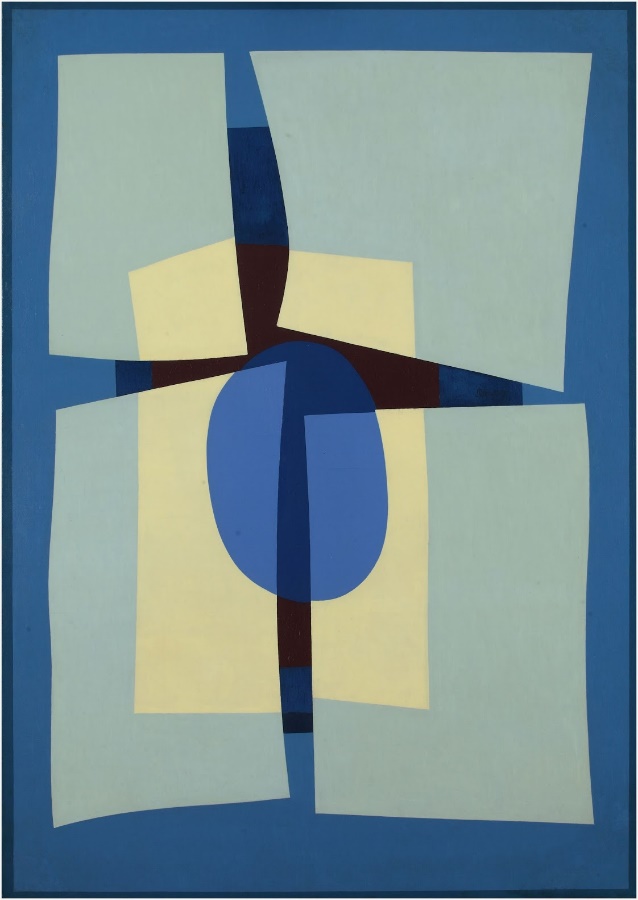 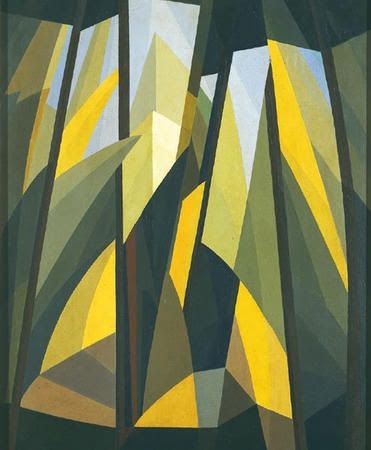    Emilio Pettoruti, Farfalla.                                                   Emilio Pettoruti, Vallombrosa.  Realizaremos durante el encuentro virtual una nueva técnica con pintura muy divertida ¡manos a la obra!Cada uno se va a conectar al encuentro zoom en el día y horario que corresponda y deberán tener los materiales preparados, allí explicare paso a paso la propuesta a realizar. Materiales que necesitamos:Hoja blanca lisaCartón TijeraLapíz negro PincelTempera y/o acrílico (2 colores primarios) Diario (para cubrir la zona de trabajo)Bandeja/paleta Recipiente con aguaTrapoGuadapolvo/remerón Recomendaciones a tener en cuenta: Busquen y preparen los materiales antes de la clase.10 minutos antes de que empiece la clase busquen un lugar cómodo donde puedan desplegar los materiales y trabajar tranquilos. Lleguen puntuales al encuentro, así aprovechamos el tiempo al máximo.¡Los espero!Profesora Lucia. Nos mantenemos conectados a través del mail: plasticaspx@gmail.com Aquí pueden enviarme sus dudas y el/la que tiene ganas puede sacarse una foto trabajando o de la producción terminada o simplemente mandar alguna idea o comentario. La idea es sentirnos más cerca y que podamos lograr un intercambio para propiciar así nuestros vínculos. ¡Besos y cariños! ☼ ☺